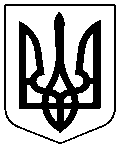 ПАВЛОГРАДСЬКА МІСЬКА РАДАВИКОНАВЧИЙ КОМІТЕТР І Ш Е Н Н Я22.07.2020р.                          м. Павлоград		           		   № 471Про реалізацію державної політикив сфері цивільного захисту в м. Павлоградів 2019-2020 роках	На підставі п.2, ч. б, ст.38, ст.40, ч.1,2 ст.52  Закону України “Про місцеве самоврядування в Україні”, п.2 ст.19 Кодексу цивільного захисту України виконавчий комітет Павлоградської міської ради відмічає, що в м. Павлограді проводиться певна робота щодо забезпечення реалізації державної політики у сфері цивільного захисту. 	Створені та функціонують міська комісія з питань техногенно-екологічної безпеки і надзвичайних ситуацій, міська комісія з питань евакуації та евакуаційні органи – збірні та приймальні пункти евакуації, спеціалізовані служби цивільного захисту, формування цивільного захисту.	Розроблені та постійно оновлюються основні розпорядчі документи, План цивільного захисту на особливий період, Плани реагування на надзвичайні ситуації, Плани евакуації, Плани основних заходів цивільного захисту та Комплексні плани щодо запобігання виникнення надзвичайних ситуацій.	В місті діє Комплексна програма захисту населення і територій від надзвичайних ситуацій техногенного та природного характеру на 2018-2020 роки, затверджена рішенням сесії міської ради від 11.07.2017 року №737-24/VII.	Створений міський матеріальний резерв, до якого закладені пальне, будівельні матеріали  та  аварійно-рятувальне обладнання. Матеріальні цінності які використані на запобігання та ліквідацію надзвичайних ситуацій, щороку поповнюються згідно з номенклатурою.	Оповіщення населення про загрозу виникнення або виникнення надзвичайної ситуації здійснюється за допомогою комплексної системи централізованого оповіщення, до якої підключені 13 електричних сирен, та за допомогою передачі повідомлень КП «ПТРК» та ТОВ FM радіо «САМАРА».	Здійснюється навчання органів управління та населення з питань цивільного захисту. Через засоби масової інформації: КП «ПТРК», ТОВ FM радіо «САМАРА», офіційний сайт Павлоградської міської ради та місцеві друковані видання постійно проводиться інформаційно-роз’яснювальна робота з питань дотримання правил безпеки життєдіяльності.	Враховуючи вищевикладене, з метою забезпечення реалізації державної політики у сфері цивільного захисту виконавчий комітет Павлоградської міської радиВ И Р І Ш И В :	1. Інформацію про забезпечення реалізації державної політики у сфері цивільного захисту прийняти до відома.	2. Зобов’язати керівників комунальних підприємств та рекомендувати керівникам суб’єктів господарювання забезпечити виконання заходів у сфері цивільного захисту відповідно до своїх повноважень.	3. Керівникам територіальних спеціалізованих служб та формувань цивільного захисту місцевого рівня забезпечити підтримання сил та засобів в готовності до виконаня завдань за призначенням. 	4. Відділу з питань НС та ЦЗН міської ради (Белякін):забезпечити виконання Комплексної програми захисту населення і територій від надзвичайних ситуацій техногенного та природного характеру в місті Павлоград на  2018 – 2020 роки;здійснювати керівництво та надавати методичну допомогу з питань цивільного захисту;продовжити роботу по здійсненню технічного переоснащення місцевої автоматизованої системи централізованого оповіщення про загрозу виникнення або виникнення надзвичайних ситуацій;5.  Павлоградському міськрайонному управлінню ГУ ДСНС України у Дніпропетровській області (Миславський) забезпечити готовність підпорядкованих пожежно-рятувальних підрозділів до виконання завдань щодо запобігання та ліквідації надзвичайних ситуацій та подій на території міста.6. Відділу з питань НС та ЦЗН міської ради (Белякін), відділу з питань організаційної роботи та взаємодії з громадськістю виконкому міської ради (Кашталян), Павлоградському міськрайонному управлінню ГУ ДСНС України у Дніпропетровській області (Миславський), Павлоградським територіальним курсам цивільного захисту та безпеки життєдіяльності (II категорії) (Чередниченко) проводити інформаційно-роз’яснювальну роботу з питань дотримання правил безпеки життєдіяльності.          7. Координацію щодо виконання цього рішення покласти на відділ з  питань НС та ЦЗН  міської ради   (Белякін), контроль  – на заступника міського  голови  з  питань  діяльності виконавчих органів ради  Радіонова О.М.Міський голова								А.О. Вершина